АВТОБУСНЫЕ ЭКСКУРСИИ 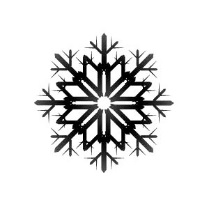 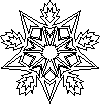 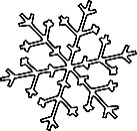 И ОДНОДНЕВНЫЕ ПОЕЗДКИ30 декабря 2018 – 7 января 2019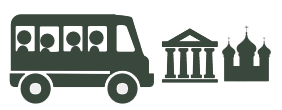 Бронирование: +7 905 290 86 86; info@visitnovgorod.ruДатаВремяОписаниеСтоимость30 декабря(Вс)11:00– Автобусная экскурсия с посещением Ху́тынского и Николо-Вяжи́щского монастырейПродолжительность: 3 чВзрослые – 850 руб., учащиеся – 850 руб.,  дошкольники – бесплатно30 декабря(Вс)14:00– «Летопись исчезнувших времен» – авторская автобусная экскурсия по живописным местам и легендарным улицам города с дегустацией новгородских напитков. Продолжительность: 3 чВзрослые – 570 руб.; пенсионеры – 390 руб., учащиеся – 370 руб.; дети до 7 лет – 170 р.31 декабря(Пн)10:00– обзорная экскурсия по городу с посещением Музея народного деревянного зодчества «Витославлицы» и Юрьева монастыряПродолжительность: 3 чВзрослые – 670 руб., учащиеся – 500 руб.,  дошкольники – бесплатно31 декабря(Пн)11:00– авторская автобусная экскурсия «Сказания и тайны Новгородской земли» с посещением Перынского скита, Свято-Юрьева и Десятинного монастырейПродолжительность: 2,5 чВзрослые – 520 руб.; пенсионеры – 380 руб., учащиеся – 360 руб.; дети до 7 лет – 170 р.1 января (Вт)14:00– «Летопись исчезнувших времен» – авторская автобусная экскурсия по живописным местам и легендарным улицам города с дегустацией новгородских напитков. Продолжительность: 3 чВзрослые – 570 руб.; пенсионеры – 390 руб., учащиеся – 370 руб.; дети до 7 лет – 170 р.2 января(Ср)9:00– экскурсия «В краю Святых озер. Валдай» с посещением музея колоколов и Иверского монастыряБронирование: +7 905 290 86 86; info@visitnovgorod.ruОрганизатор тура: т/ф «Волхва»Взрослые – 1200 руб.,Дети до 16 лет - 1150 руб.2 января(Ср)11:00– авторская автобусная экскурсия «Сказания и тайны Новгородской земли» с посещением Перынского скита, Свято-Юрьева и Десятинного монастырейПродолжительность: 2,5 чВзрослые – 520 руб.; пенсионеры – 380 руб., учащиеся – 360 руб.; дети до 7 лет – 170 р.2 января(Ср)14:00– «Летопись исчезнувших времен» – авторская автобусная экскурсия по живописным местам и легендарным улицам города с дегустацией новгородских напитков. Продолжительность: 3 чВзрослые – 570 руб.; пенсионеры – 390 руб., учащиеся – 370 руб.; дети до 7 лет – 170 р.3 января(Чт)8:00– экскурсионная поездка в г. Валдай — Жемчужину Новгородского края с посещением музейного колокольного центра и Иверского монастыряБронирование: +7 905 290 86 86; info@visitnovgorod.ruОрганизатор тура: т/а «Стиф»Взрослые –1150 р., Дети до 16 лет – 1070 р.3 января(Чт)11:00– авторская автобусная экскурсия «Сказания и тайны Новгородской земли» с посещением Перынского скита, Свято-Юрьева и Десятинного монастырейПродолжительность: 2,5 чВзрослые – 520 руб.; пенсионеры – 380 руб., учащиеся – 360 руб.; дети до 7 лет – 170 р.3 января(Чт)14:00– «Летопись исчезнувших времен» – авторская автобусная экскурсия по живописным местам и легендарным улицам города с дегустацией новгородских напитков. Продолжительность: 3 чВзрослые – 570 руб.; пенсионеры – 390 руб., учащиеся – 370 руб.; дети до 7 лет – 170 р.4 января(Пт)9:00– экскурсия «В краю Святых озер. Валдай» с посещением музея колоколов и Иверского монастыряБронирование: +7 905 290 86 86; info@visitnovgorod.ruОрганизатор тура: т/ф «Волхва»Взрослые – 1200 руб.,Дети до 16 лет - 1150 руб.4 января(Пт)10:30– обзорная экскурсия по городу с посещением Музея народного деревянного зодчества «Витославлицы» и Юрьева монастыря + Интерактивная новогодняя театрализованная экскурсия «А у нас в деревне…»Взрослые – 770 руб., учащиеся – 550 руб.,  дошкольники – бесплатно4 января(Пт)11:00– авторская автобусная экскурсия «Сказания и тайны Новгородской земли» с посещением Перынского скита, Свято-Юрьева и Десятинного монастырейПродолжительность: 2,5 чВзрослые – 520 руб.; пенсионеры – 380 руб., учащиеся – 360 руб.; дети до 7 лет – 170 р.4 января(Пт)14:00– «Летопись исчезнувших времен» – авторская автобусная экскурсия по живописным местам и легендарным улицам города с дегустацией новгородских напитков. Продолжительность: 3 чВзрослые – 570 руб.; пенсионеры – 390 руб., учащиеся – 370 руб.; дети до 7 лет – 170 р.5 января(Сб)8:00– экскурсионная поездка в г. Валдай — Жемчужину Новгородского края с посещением музейного колокольного центра и Иверского монастыряБронирование: +7 905 290 86 86; info@visitnovgorod.ruОрганизатор тура: т/а «Стиф»Взрослые –1150 р., Дети до 16 лет – 1070 р.5 января(Сб)8:00– экскурсионная поездка в г. Старая Русса с посещением дома-музея Ф. М. Достоевского, Музея романа «Братья Карамазовы», парка-курорта Бронирование: +7 905 290 86 86; info@visitnovgorod.ruОрганизатор тура: т/а «Стиф»Взрослые –1200 р., Дети до 16 лет – 1100 р.5 января(Сб)9:00– экскурсия «Вернисаж в Старой Руссе» с посещением парка-курорта и дома-музея Ф. М. ДостоевскогоБронирование: +7 905 290 86 86; info@visitnovgorod.ruОрганизатор тура: т/ф «Волхва»Взрослые – 1200 руб.,Дети до 16 лет - 1150 руб.5 января(Сб)11:00– авторская автобусная экскурсия «Сказания и тайны Новгородской земли» с посещением Перынского скита, Свято-Юрьева и Десятинного монастырейПродолжительность: 2,5 чВзрослые – 520 руб.; пенсионеры – 380 руб., учащиеся – 360 руб.; дети до 7 лет – 170 р.5 января(Сб)14:00– «Летопись исчезнувших времен» – авторская автобусная экскурсия по живописным местам и легендарным улицам города с дегустацией новгородских напитков. Продолжительность: 3 чВзрослые – 570 руб.; пенсионеры – 390 руб., учащиеся – 370 руб.; дети до 7 лет – 170 р.6 января(Вс)9:00– экскурсия «В краю Святых озер. Валдай» с посещением музея колоколов и Иверского монастыряБронирование: +7 905 290 86 86; info@visitnovgorod.ruОрганизатор тура: т/ф «Волхва»Взрослые – 1200 руб.,Дети до 16 лет - 1150 руб.6 января(Вс)11:00– авторская автобусная экскурсия «Сказания и тайны Новгородской земли» с посещением Перынского скита, Свято-Юрьева и Десятинного монастырейПродолжительность: 2,5 чВзрослые – 520 руб.; пенсионеры – 380 руб., учащиеся – 360 руб.; дети до 7 лет – 170 р.6 января(Вс)11:30– обзорная экскурсия по городу с посещением Музея народного деревянного зодчества «Витославлицы» и Юрьева монастыря + Интерактивная новогодняя театрализованная экскурсия «А у нас в деревне…»Взрослые – 770 руб., учащиеся – 550 руб.,  дошкольники – бесплатно6 января(Вс)14:00– «Летопись исчезнувших времен» – авторская автобусная экскурсия по живописным местам и легендарным улицам города с дегустацией новгородских напитков. Продолжительность: 3 чВзрослые – 570 руб.; пенсионеры – 390 руб., учащиеся – 370 руб.; дети до 7 лет – 170 р.7 января(Пн)9:00– экскурсия «Вернисаж в Старой Руссе» с посещением парка-курорта и дома-музея Ф. М. ДостоевскогоБронирование: +7 905 290 86 86; info@visitnovgorod.ruОрганизатор тура: т/ф «Волхва»Взрослые – 1200 руб.,Дети до 16 лет - 1150 руб.7 января(Пн)11:00– Автобусная экскурсия с посещением Ху́тынского и Николо-Вяжи́щского монастырейПродолжительность: 3 чВзрослые – 770 руб., учащиеся – 550 руб.,  дошкольники – бесплатно